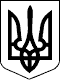 УКРАЇНАЧЕЧЕЛЬНИЦЬКА РАЙОННА РАДАВІННИЦЬКОЇ ОБЛАСТІРІШЕННЯ № 61624 червня 2020 року                                                              29 сесія 7 скликанняПро зменшення розміру орендної плати 	Відповідно до пунктів 19,20 частини 1 статті 43, статті 60, пункту 10 розділу V «Прикінцеві та перехідні положення» Закону України «Про місцеве самоврядування в Україні», Закону України «Про оренду державного та комунального майна», Закону України «Про внесення змін до деяких законодавчих актів України, спрямованих на забезпечення додаткових соціальних та економічних гарантій у зв’язку з поширенням коронавірусної хвороби (COVID-19)», постанови Кабінету Міністрів України «Про запобігання поширенню на території України гострої респіраторної хвороби COVID-19, спричиненої коронавірусом SАRS-СоV-2» від 11 березня 2020 року № 211 (із змінами і доповненнями), враховуючи клопотання ФОП Частоколяної Г.В.,  висновок постійної комісії районної ради з питань бюджету та комунальної власності, районна рада ВИРІШИЛА:	1. Зменшити на 50% розмір орендної плати ФОП Частоколяної Г.В. за користування нерухомим майном, що є спільною власністю територіальних громад сіл та селища Чечельницького району і перебуває на балансі Чечельницької районної ради, а саме: частини приміщення,  розташованого за адресою: смт Чечельник, вул. Героїв Майдану, 32  (магазин «Вісник») на час загальнодержавного  карантину з 17.03.2020 року по 10.05.2020 року, у зв’язку з припиненням підприємницької діяльності у зазначеному періоді.2. Контроль за виконанням цього рішення покласти на постійну комісію районної ради  з питань бюджету та комунальної власності (Савчук В.В.). Голова районної ради						         С. П’ЯНІЩУК